昆八中2020-2021学年度上学期期中考平行高二理科数学试卷答案一、选择题：本题共12小题，每小题5分，共60分。在每小题给出的四个选项中，只有一项是符合题目要求的。1．【答案】A  2．【答案】A  3．【答案】C  4．【答案】D  5．【答案】C6．【答案】D  7．【答案】A  8．【答案】C  9．【答案】B  10．【答案】B11．【答案】C【详解】因为，所以，所以，所以，所以，因为，所以，因为，所以．取的中点，延长至点，使得是中点，连接，则四边形是平行四边形，在三角形中，，，，，由余弦定理得，解得，所以三角形的面积为，12．【答案】A【解析】如图取与重合，则由直线同理由,故选A.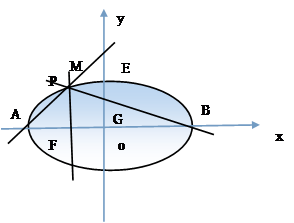 二、填空题：本题共4小题，每小题5分，共20分。13．【答案】13   14．【答案】0    15．【答案】16．【答案】【详解】为边长为2的等边三角形，为正三棱锥，，又，分别为、中点，，，又，平面，平面，，为正方体一部分，，即 ．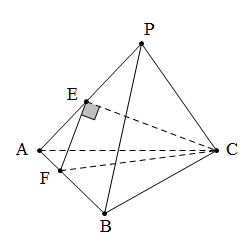 三、解答题：共70分。解答应写出文字说明、证明过程或演算步骤。17．【答案】（1）；（2）.【详解】解：（1），①当时，，解得，所以；②时，，解得，所以；③时，，解得，所以；综上：不等式的解集为.（2）由（1），知，因为对一切实数均成立，即有，解得或，所以的取值范围为.18．【答案】（1）；（2）.【详解】（1）由正弦定理及得：，而，，即，又，，可知，即；（2）由（1）可知：，在中，由余弦定理得：，即，∴，有，当且仅当时等号成立，则，即面积的最大值为.19．【答案】(1) ;(2) 详见解析.试题解析:（1）由直方图可知，按分层抽样在内抽6张，则内抽4张，记为，在内抽2张，记为，设两张小票来自和为事件，从中任选2张，有以下选法：共15种.其中，满足条件的有，共8种，∴. （2）由直方图可知，各组频率依次为0.1，0.2，0.25，0.3，0.1，0.05.方案一购物的平均费用为：（元）.方案二购物的平均费用为：（元）.∴方案二的优惠力度更大.20．【答案】（1）证明见解析；（2）.【详解】（1）∵，，∴.又∵，，∴平面，∴.又∵，，∴平面.（2）∵平面，，∴以，，所在直线分别为x轴，y轴和z轴，建立空间直角坐标系（如图）.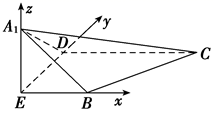 易知，则，，，，∴，，易知平面的一个法向量为.设平面的法向量为，由，，得令，得，∴.由图得二面角为钝二面角，∴二面角的余弦值为.21．【答案】（1），；（2）.【详解】（1）由数列满足，当时，，两式相减可得，即，整理得，又当时，，所以，符合上式，所以数列的通项公式为，；（2）由，则，所以，两式相减可得，所以.22．【答案】（1）  （2），【详解】试题解析：（1）设动圆圆心为，半径为，即可求得结论.由题意，动圆与圆外切，与圆内切，，由椭圆定义知在为焦点的椭圆上，且，，动圆圆心的轨迹的方程为.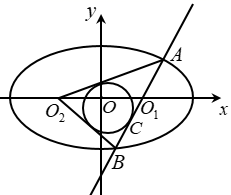 （2）如图，设内切圆的半径为，与直线的切点为，则三角形的面积，当最大时，也最大，内切圆的面积也最大，设，则，由，得，解得，，令，则，且，有，令，当时，在上单调递增，有，，即当时，有最大值，得，这时所求内切圆的面积为存在直线，的内切圆的面积最大值为.